Всероссийская олимпиада школьников по обществознанию 2019-2020 учебный год.  Школьный этап. Задания 9 класс «Да» или «нет»? Если Вы согласны с утверждением, напишите «Да», если не согласны ‒ «Нет». Внесите свои ответы в таблицу. Политика – это сфера общественной жизни, ограниченная борьбой за власть. Этнос в своём развитии проживает следующие стадии: род, племя, народность, нация. Установление государством цен на потребительском рынке обязательно приводит к дефициту товаров. Наука, наряду с другими видами духовно-практической деятельности, является элементом культуры. Историк и физик используют в научных описаниях и моделях категорию «время» по-разному. Нормальным рабочим временем является 40-часовая рабочая неделя как при пятидневной, так и при шестидневной рабочей неделе, независимо от того, где трудится работник. Ответ:  Выберите несколько верных ответов. Ответы занесите в таблицу.  К типам политических режимов относятся: республиканский;  демократический; унитарный; 4) авторитарный; 5) тоталитарный. Выберите из предложенного списка обязательные характеристики малой социальной группы.разное социальное положение участников группы  непосредственное взаимодействие участников группы  самоидентификация участников как членов группы тесные эмоциональные связи между участниками группы идентификация членов группы сторонними людьми К объектам, которые изучает макроэкономика, относятся: экономический рост; безработица; монополистическая конкуренция; обращение денег; фирма; государственный долг. Назовите конституционные признаки Российской Федерации.  советское государство демократическое государство либеральное государство правовое государство социальное государство Ответ:  Что объединяет приведённые ниже явления? Дайте максимально точный ответ.  Реформа органов государственной власти, пересмотр конституции, реставрация монархии, государственный переворот, революция.  Ответ: ____________________________________________________________________ ____________________________________________________________________. Что объединяет приведённые ниже понятия? Дайте максимально точный ответ.  Семья, родственники, дошкольные товарищи, учителя начальных классов школы.  Ответ: ____________________________________________________________________ ____________________________________________________________________. Дайте краткое обоснование ряда (что объединяет перечисленные элементы) и укажите, какой из элементов является лишним по данному основанию. Процент по вкладу, рента, средства, полученные от закладки драгоценностей в ломбард, заработная плата, прибыль. Ответ: ____________________________________________________________________ ____________________________________________________________________. Дайте краткое обоснование ряда (что объединяет перечисленные элементы) и укажите, какой из элементов является лишним по данному основанию.  Брахманы, баптисты, кшатрии, вайшьи, шудры. Ответ: ____________________________________________________________________ ________________________________________________________________________________________________________________________________________. Решите задачу. Иван Иванович является постоянным клиентом магазина «Очень весёлый молочник» на протяжении полугода. Каждый раз, когда Иван Иванович приходит в магазин (это случается 5 раз в месяц), он совершает покупку на 500 рублей, и каждый раз ему предлагают зарегистрировать карту магазина, которая позволяет накапливать 10 % от суммы покупок на специальный счёт (чего он, конечно же, не делает). Сколько бы денег было на этом счету у Ивана Ивановича, если бы он согласился зарегистрировать карту при своём первом посещении магазина? Приведите необходимые расчёты.  Ответ: ____________________________________________________________________ ____________________________________________________________________ ____________________________________________________________________ ________________________________________________________________________________________________________________________________________. 8. 	Решите задачу. Марина В. обратилась в юридическую консультацию со следующей историей: ей 16 лет, и ей в наследство от дедушки достался автомобиль. Марина не умеет водить машину и желает продать автомобиль, чтобы купить понравившуюся ей шубу. Какой ответ даст ей юрист? Прокомментируйте ей ситуацию, руководствуясь нормами законодательства РФ.  Ответ: ____________________________________________________________________ ____________________________________________________________________ ____________________________________________________________________ ____________________________________________________________________ ____________________________________________________________________. Установите соответствие между историческими примерами и типами легитимности, которым они соответствуют. Ответ: Установите соответствие между категориями населения и примерами, которые к ним относятся. Ответ: Вставьте вместо пропусков порядковые номера соответствующих слов из предложенного списка. Слова даны в списке в единственном числе, прилагательные в форме мужского рода. Обратите внимание: в списке слов есть и такие, которые в тексте встречаться не должны! Ответ внесите в таблицу. Экономический____(А) – это период колебания деловой активности. Он имеет 4 основные фазы: подъём, пик, ___(Б), дно. В период фазы подъёма резко увеличиваются объёмы производства, растут цены и ___(В), ____(Г) сокращается до естественного уровня. В точке пика экономика «перегревается», ___(Д) переполнен товарами, а покупательская активность населения низка. Предприятия же, не получающие ту ___(Е), на которую они рассчитывали, оказываются неспособны погашать свои кредитные ___(Ж) перед банками. Наступает период массового ___(З) фирм, растёт уровень безработицы. Во время депрессии сокращается падение объёмов производства и цен, банки уменьшают 	___(И). Фаза оживления характеризуется восстановлением темпов производства и медленным повышением ___(К).  Список терминов: Ответ: Объедините следующие понятия в классификационную схему. Безработные, население страны, нетрудоспособное население, экономически активное население, трудоспособное население, занятые, экономически неактивное население. 13 Решите обществоведческий кроссворд.  	 	 	 	 	 	 	 	 	 	 	 	 	 	 	 	12  	 	 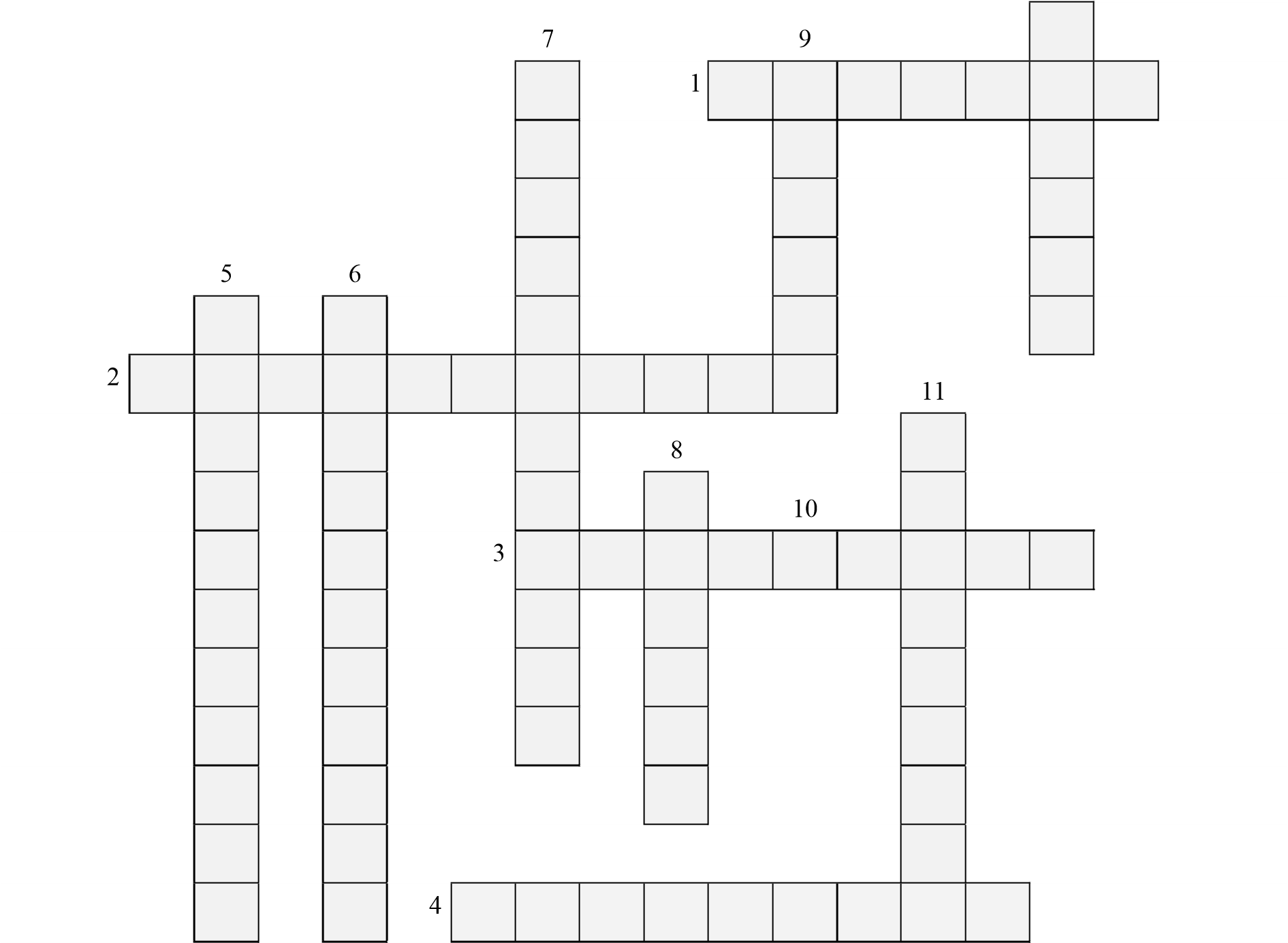 По горизонтали: Реакция социальной группы на поведение индивида, отклоняющееся от социальных ожиданий, норм и ценностей. Суженное воспроизводство и сокращение численности населения, с отрицательным естественным приростом. Степень признания обществом личных и деловых качеств индивида. Бескорыстная забота о благополучии других. По вертикали: Неравномерное распределение дефицитных ресурсов общества между различными стратами и слоями населения. Соперничество в какой-либо области с целью получения выгоды. Продолжающийся всю жизнь процесс освоения социальных ролей и культурных норм. Реальная, эмпирически фиксируемая общность, социальный слой, группа людей, объединенная каким-либо общим социальным признаком. Состояние общества, характеризующееся распадом норм, регулирующих социальные взаимодействия, индивидуальное поведение. Непримиримое противоречие. Исторически сложившаяся форма сложного символического поведения, упорядоченная система действий. 1 2 3 4 5 6 1.1. 1.2. 1.3. 1.4. 	 	ПРИМЕР ТИП ЛЕГИТИМНОСТИ А)  власть императора Александра II Б) избрание Д.А. Медведева президентом  Российской Федерации В) власть М. Робеспьера во время Великой  Французской революции Г) власть королевы Елизаветы II в Англии Д) командование Жанной д̕ Арк французским войском во время Столетней  войны традиционная харизматическая рационально-легальная А Б В Г Д 	ПРИМЕР 	 КАТЕГОРИЯ НАСЕЛЕНИЯ А) Шахтёр, уволен в связи с закрытием  нерентабельной шахты. Б) Анна Ивановна уволилась из бухгалтерии, намереваясь устроиться на работу с более гибким графиком, чтобы нянчить внуков. В) Женщина, находившаяся в отпуске по уходу за ребёнком, решила стать домохозяйкой. Г) Слесарь, больной бронхитом, оформил  больничный лист. занятые фрикционные безработные  структурные безработные нерабочая сила А Б В Г 1. 2. 3. 4. 5. 6. 7. 8. банкротство безработица  доход издержки инфляция кризис обязательство падение 9. 10. 11. 12. 13. 14. 15. 16. прибыль фирма производство процентная ставка рынок спад цена цикл А Б В Г Д Е Ж З И К 